Misleading Visualization Activity Plan (Activity #1)Link to google form: https://docs.google.com/forms/d/e/1FAIpQLSe67PHoY23BkiXgWwITxAciX4LeHnB_sBUTx5egCcx32Bdwfg/viewform?usp=sf_linkFormat:X# students per breakout room One group member shares screen and submits answersUse the google form to view each visualization and talk through each questionAdditional resources to share with students:Data Visualization LibGuide: https://libguides.lmu.edu/digcitizen/dataviz Graphic of “5 Ways Writers Use Graphs to Mislead You”Junk Charts “Trifecta Checkup” for data viz criticismActivity Images, Questions, and AnswersEach image is accompanied by the same two questions: How is the visualization misleading and how can the visualization be changed to better communicate the dataImage 1 – Average Female Height per CountrySource: https://badvisualisations.tumblr.com/ 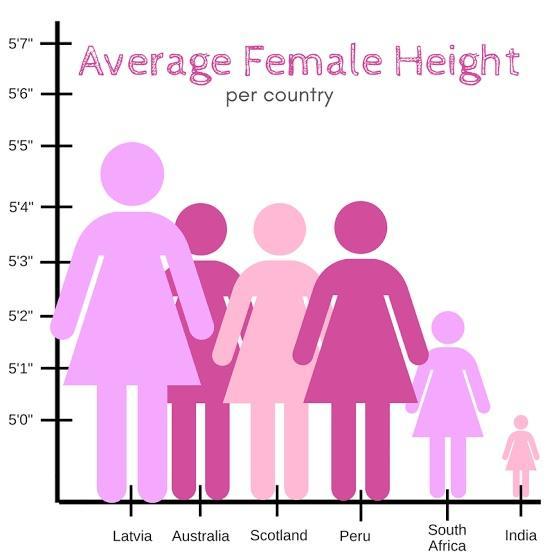 Question 1 – How is this visualization misleading? The y-axis doesn’t start at 0, which distorts the difference between the tallest country and shortestThe distance between each inch is not consistentThe colors might be hard to see visuallyQuestion 2 – How can the visualization be changed to better communicate the data?Changing the y-axis (always start y axis at 0)Inconsistent spacing of y-axisOne of the most common methods of distorting the message of visualizations is through manipulation of the y-axis!Image 2 – Georgia County Covid Data, JulySource: original visualization: Georgia Department of Public Health daily status report (since removed)multiple news articles/blogs covering misrepresentation of data, including: https://www.ajc.com/news/state--regional-govt--politics/just-cuckoo-state-latest-data-mishap-causes-critics-cry-foul/182PpUvUX9XEF8vO11NVGO/?ct=t(Savvy_insights_0720)&mc_cid=d296d1136c&mc_eid=b03bc52df0 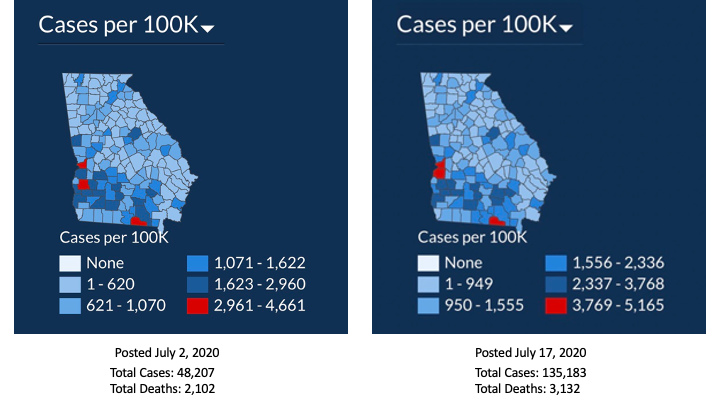 Question 5 – How is this visualization misleading? Scales are inconsistent, leading the array of COVID cases to appear less severeThe scales are inconsistent between the two visualsHaving only the top level of data be red is confusing since it is the only red sectionQuestion 6 – How can the visualization be changed to better communicate the data?Making the scale consistentKeeping the scale consistent between visualsUsing a single color gradient or using more than one gradient of redImage 3 – Gun Deaths in FloridaSource: Reuters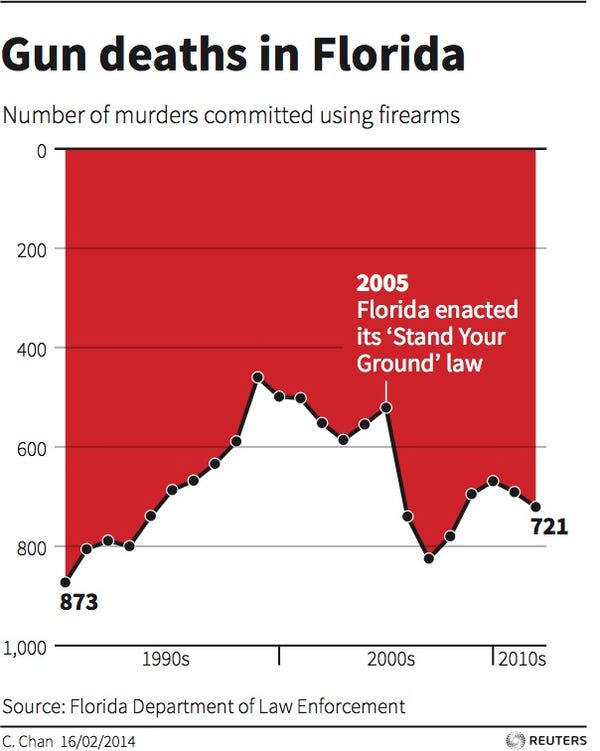 Question 8 – How is this visualization misleading? At first glance, the trend looks like it decreases following the law changeLine graph was used, making the events look connected even though each event is distinctQuestion 9 – How can the visualization be changed to better communicate the data?While visually impactful, the visualization goes against how people are trained to read graphs regarding the y-axisNote: this method can be done, but special attention needs to be placed on what component of the graph is pulling the eye – for instance, here the designer used a line graph which pulls our eye to naturally follows that path. If the designer used a bar graph, it could’ve been more effective: see the example of the better done